Проект «Маршрут успеха»	В рамках реализации инновационного проекта «Маршрут успеха» педагог дополнительного образования Гильмуллина Г.Р. и педагог-психолог Асташева Г.Ю.  по приглашению администрации МБОУ СОШ №66  01.04.17 выступили на  родительском собрании (9 классы) по вопросам профессионального самоопределения  учащихся. Тема: «Выпускник в мире профессий». Гильмуллина Г.Р. рассказала родителям о проведённой работе,  профессиональных образовательных организациях города, приёмной компании 2016-2017 года, ответила на многочисленные вопросы родителей. Выступление сопровождалось презентацией.  Асташева Г.Ю. познакомила родителей с результатами  диагностической работы, проведённой с  учащимися в течение года.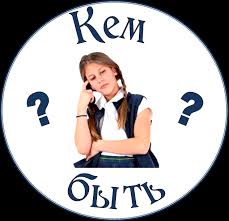 